Kurs 2/14: Lüfterkurs BadenKursziel 		Die Teilnehmer können praxisbezogen den Lüfter richtig einsetzenKursinhalt 		-    Theoretische Grundlagen RauchgasePraktisches Arbeiten an Beispielen verschiedener Möglichkeiten derEntrauchung von RäumenLüftungsmanagementLüftereinsatz in gefangenen RäumenAnwendung an praktischen BeispielenZielgruppe		Kader von Feuerwehren, max. 2-3 TN pro Feuerwehr bzw. KursKursgrösse:		max. 32 Personen nach Anmeldungseingang pro KurshalbtagKursdauer 		1/2 Tag (bei grosser Nachfrage wird der gleiche Kurs am Nachmittag desgleichen Tages nochmals angeboten  bitte Homepage beachten!Kursdauer		½ TagDer Kurs wird bei grosser Nachfrage auf 2 x ½ Tag erweitert  Samstagmorgen und Nachmittag des gleichen Tages.Die Einteilung in die Klassen wird nach Eingang der Anmeldungen berücksichtigt.Kurskosten		Es wird ein Unkostenbeitrag von 50.- pro Teilnehmer erhobenKursort 		ABB-Gelände BadenKursdatum 		Samstag, 18. Oktober 2014Ausrüstung 	Brandschutz oder Arbeitsanzug, Funkgerät, Schreibzeug, Notizmaterial, Dienstbüchlein (fakultativ)Entschädigungen 	Ist Sache der Gemeinden resp. der FeuerwehrVerpflegung 		Es wird ein Znüni / Zvieri organisiert (im Kursgeld enthalten)Aargauischer Feuerwehr Verband	Boniswil, 06.12.2013Antonio AngelicchioKurse AFV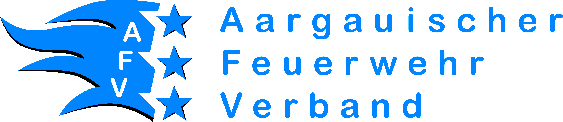 www.aargaufire.ch